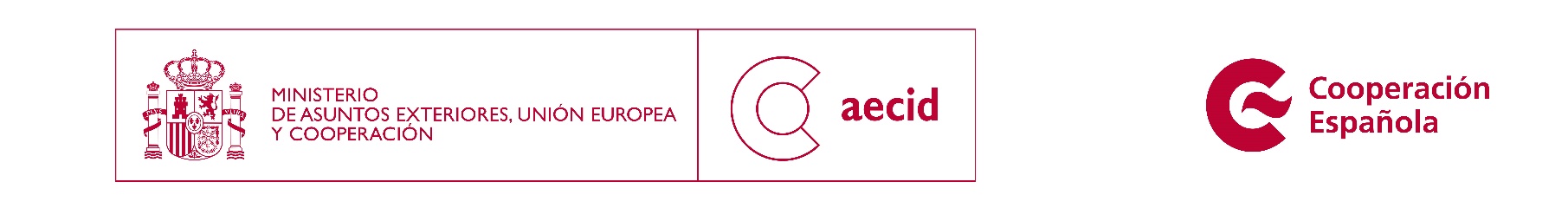 ANEJO 2INFORME FINAL DE ACTIVACIÓN CONVENIOS EMERGENCIASInformación GeneralEvaluación de necesidadesDatos de las necesidades; origen de las necesidades; fuentes de la información. Se incluirá un análisis de género.Metodología utilizada para la selección y priorización de las necesidades; ¿Qué necesidades se han visto cubiertas?; ¿Qué necesidades no lo han sido?Si las necesidades cambiaron en el transcurso del proyecto explicar cómo y porqué. Colectivo meta (incluir datos desagregados por sexo y edad en cada subapartado)Número total de población meta directa Descripción de la población meta En caso de cambios de población meta durante el proyecto explicar cómo y porquéParticipación de la población meta en la ejecución de la actuación (mecanismos de participación, consulta, capacitación, sensibilización, etc)Mecanismo de retroalimentación de quejas (feedback mechanisms) implantados en la activación y resumen de las retroalimentaciones recogidasClasificación/segmentación de la población meta según tipo o sector (elaborar grupos en las distintas opciones en la medida de lo posible aportando en cada subapartado datos desagregados por sexo y edad)Objetivos y resultados.Objetivo general:4.1. Objetivos específicos y resultados4.2. Plan de trabajo  (anexar cronograma si es posible) / Explicar cambios en la programación de actividades Ejecución5.1. Organización ejecutora / socio local5.1.1. Nombre y dirección de la organización ejecutora/ socio local5.1.2. Roles y responsabilidades de la organización ejecutora y de los socios locales5.2. Coordinación (Con autoridades locales y nacionales Organizaciones Humanitarias y OTC) 5.3. Seguridad5.3.1. Problemas de seguridad en el área de intervención durante la intervención5.3.2. Medidas adoptadas Modalidades de transferencia de recursos (efectivo, cupones, especie)Sostenibilidad de la intervención y VARD 7.1 Sostenibilidad de la intervenciónEstrategia de salidaPosibles impactos negativos económicos, sociales, políticos o medioambientales sobre la seguridad de la población / Medidas adoptadas para esos impactos.7.2 Vinculación con la rehabilitación y el desarrollo de la actuación (VARD)Cuestiones de género, medio ambiente y derechos humanos¿Cuáles fueron las necesidades de mujeres y hombre, niñas y niños encontradas y que acciones se emplearon para satisfacerlas y cómo se adaptó la intervención para responder a ellas? 8.2 ¿Cómo se aseguró una participación representativa de género y de grupos vulnerables en la planificación, diseño, monitoreo y evaluación del programa de emergencia?8.3 ¿Cómo se ha promovido el respeto medioambiental a lo largo de la intervención?Comunicación y visibilidad Actividades de comunicación de cara a poblaciones afectadas y grupos de interés que pueden incidir en las operaciones (aceptación, independencia y neutralidad, valoración de la intervención ) 9.2 Visibilidad de la cooperación española (en terreno y a nivel internacional).Presupuesto final ejecutado en la activación.Cantidad Solicitada Inicialmente:Cantidad ejecutada:Cantidad remanente (si es pertinente):Recursos Humanos de la activación con cargo a la subvención.* Adjuntar el CV de la persona máxima responsable en terreno para esta intervenciónDatos administrativosNombre, teléfono, e-mail, fax y dirección de la persona de contacto de la organización Nombre, teléfono, e-mail, fax y dirección de persona de contacto de la persona responsable en el área de intervención:Conclusión y comentariosDatos generales de la activación:Datos generales de la activación:Nombre de la organización:  	Código del convenio:Título de la actuación:Tipo de activación: Activación inicial / Activación segunda o sucesivasFecha de solicitud de esta activación:Fecha de autorización de la activación:   Fecha de autorización inicial (correo electrónico)   Fecha de aprobación formal (resolución AECID)Fecha de inicio de la activación:Plazo de ejecución de la actuación (meses):	Zona Geográfica de Intervención (adjuntar mapa):Incluye asistencia en efectivo Sí NoIncluye asistencia en cupones Sí NoIncluye ayuda en especie Sí NoMarcador de género y edadFecha de finalización de la activación:Fecha de entrega del informe:Presupuesto total de la intervención:Cantidad solicitada a AECID para la activación:Datos de contacto de la persona responsable de la activación (nombre apellidos, teléfono, fax e email)¿Se ha consultado esta propuesta de activación con  del país/es de intervención (allí donde hay)? Sí No Explicar los motivosLista de documentos anejos en el informe:Ámbito de actuación:Ámbito de actuación:Emergencia sobrevenidaAgravamiento de crisis sostenidas	Recuperación Temprana	Sector:Sector:Sector:PrioritarioComplementarioCoordinación y gestión de campamentos (personas refugiadas y desplazadas)Recuperación temprana	Educación	TelecomunicacionesSalud		LogísticaSeguridad alimentaria, nutrición, y ayuda alimentariaViolencia de géneroSeguridad alimentaria, nutrición, y ayuda alimentariaAgua, saneamiento e higiene	Cuestiones transversales (género, medio ambiente y derechos humanos)TIPOPorcentajesPorcentajesNecesidades específicasAcciones específicasIDPsPersonas refugiadasPersonas retornadasPoblación LocalGrupos de edad:Infancia (<5)Personas adultas mayoresGéneroDiversidad étnica……Personas con discapacidad …VIH/SIDAOtrosDescripción de la actuación previstaIndicadores previstosLogro de indicadores Fuentes de verificación Problemas encontradosObjetivos específicosResultadosActividadesDescripción de actividades realizadasDescripción de actividades realizadasGrado de ejecución.Recursos R1.A1. R1.A2.ResultadosTipo de transferencia de recursos (efectivo y/o cupones)Cuantía neta total finalNº total final de personas beneficiariasNº total final de personas beneficiariasNº total final de personas beneficiariasCondicionadoRestringida en el usoSector/esResultadosTipo de transferencia de recursos (efectivo y/o cupones)Cuantía neta total finalHombresMujeresTotalCondicionadoRestringida en el usoSector/esR1R2Total efectivo:R1R2Total cupones:Total efectivo+cuponesResultadosTipo de transferencia de recursos (ayuda en especie)Coste total finalNº total final de personas beneficiariasNº total final de personas beneficiariasNº total final de personas beneficiariasCondicionadoRestringida en el usoSector/esResultadosTipo de transferencia de recursos (ayuda en especie)Coste total finalHombresMujeresTotalCondicionadoRestringida en el usoSector/esR1R2Total ayuda en especiePRESUPUESTO ESTIMATIVO POR PARTIDAS Y FINANCIADORES PARTIDASContribuciones exteriores (normalmente de España) efectivoContribuciones exteriores (normalmente de España) efectivoContribuciones exteriores (normalmente de España) efectivoContribuciones exteriores (normalmente de España) efectivoContribuciones exteriores (normalmente de España) efectivoContribuciones locales y valorización (2) y (4)Contribuciones locales y valorización (2) y (4)Contribuciones locales y valorización (2) y (4)Contribuciones locales y valorización (2) y (4)Coste Total IntervenciónPARTIDASAECID(1)Otras aportaciones públicasONG (3) española/   agrupaciónOtras aportaciones privadasTOTALsocios localesAportaciones Públicas Col. Meta ti derechos y A.privadas TOTALCoste Total IntervenciónA.I. COSTES DIRECTOS CORRIENTESA.I. COSTES DIRECTOS CORRIENTESA.I. COSTES DIRECTOS CORRIENTESA.I. COSTES DIRECTOS CORRIENTESA.I. COSTES DIRECTOS CORRIENTESA.I. COSTES DIRECTOS CORRIENTESA.I. COSTES DIRECTOS CORRIENTESA.I. COSTES DIRECTOS CORRIENTESA.I. COSTES DIRECTOS CORRIENTESA.I. COSTES DIRECTOS CORRIENTESA.I. COSTES DIRECTOS CORRIENTES  A.I.1. Evaluación Externa  A.I 2. Auditorias  A.I.3. Otros servicios técnicos (capacitaciones, seminarios, diagnósticos, informes, y otros servicios externos no relacionados con gastos de inversión)  A.I.4. Arrendamientos (de terrenos, inmuebles y equipos, no relacionados con sedes administrativas y viviendas del personal)   A.I.5. Materiales y suministros no inventariables (no relacionados con sedes administrativas ni viviendas del personal)   A.I.6. TOTAL PERSONAL        A.I.6.1 Personal Local        A.I.6.2 Personal Expatriado        A.I.6.3 Personal en Sede  (Excepto en proyectos de Educación para el desarrollo, máximo del 4,5 % de la subvención AECID)        A.I.6.4 Personal voluntario  A.I.7. Viajes, alojamientos y dietasA.I.8. Fondos rotatorios  A.I.9. Gastos financieros (gastos bancarios por transferencias y en la cuenta del proyecto)TOTAL A.I.COSTES DIRECTOS CORRIENTESA.II. COSTES DIRECTOS DE INVERSIÓNA.II. COSTES DIRECTOS DE INVERSIÓNA.II. COSTES DIRECTOS DE INVERSIÓNA.II. COSTES DIRECTOS DE INVERSIÓNA.II. COSTES DIRECTOS DE INVERSIÓNA.II. COSTES DIRECTOS DE INVERSIÓNA.II. COSTES DIRECTOS DE INVERSIÓNA.II. COSTES DIRECTOS DE INVERSIÓNA.II. COSTES DIRECTOS DE INVERSIÓNA.II. COSTES DIRECTOS DE INVERSIÓNA.II. COSTES DIRECTOS DE INVERSIÓN  A.II.1. Adquisición de terrenos y/o inmuebles (excepto sedes administrativas y viviendas del personal)  A.II.2. TOTAL CONSTRUCCIÓN Y/O REFORMA  A.II.2.1 Construcción y/o reforma de inmuebles y otras infraestructuras (excepto sedes administrativas y viviendas del personal)  A.II.2.2. Trabajos y estudios técnicos inherentes a la inversión (Proyectos de construcción o reforma en arquitectura e ingenieria, licencias y tasas de obra, visados de proyectos, etc.)  A.II.3. Equipos y materiales inventariables (excepto para sedes administrativas y viviendas del personal)TOTAL A.II COSTES DIRECTOS DE INVERSIÓNTOTAL COSTES DIRECTOS% SOBRE TOTALESB. COSTES INDIRECTOSB. COSTES INDIRECTOSB. COSTES INDIRECTOSB. COSTES INDIRECTOSB. COSTES INDIRECTOSB. COSTES INDIRECTOSB. COSTES INDIRECTOSB. COSTES INDIRECTOSB. COSTES INDIRECTOSB. COSTES INDIRECTOSB. COSTES INDIRECTOSONGD españolasocios localTOTAL B. COSTES INDIRECTOS% SOBRE TOTAL AECID (Máximo 12 %)TOTAL GENERALEn esta activaciónEn esta activaciónEn esta activaciónPRESUPUESTADO (P1) (*)EJECUTADO EN EUROS (A1) (P1) - (A1) = DesviaciónA.I. COSTES DIRECTOS CORRIENTES  A.I.1. Evaluación Externa  A.I 2. Auditorias  A.I.3. Otros servicios técnicos (capacitaciones, seminarios, diagnósticos, informes, y otros servicios externos no relacionados con gastos de inversión)  A.I.4. Arrendamientos (de terrenos, inmuebles y equipos, no relacionados con sedes administrativas y viviendas del personal)   A.I.5. Materiales y suministros no inventariables (no relacionados con sedes administrativas ni viviendas del personal)   A.I.6. TOTAL PERSONAL        A.I.6.1 Personal Local        A.I.6.2 Personal Expatriado        A.I.6.3 Personal en Sede  (Excepto en proyectos de Educación para el desarrollo, máximo del 4,5 % de la subvención AECID)        A.I.6.4 Personal voluntario  A.I.7. Viajes,alojamientos y dietas  A.I.8. Fondos rotatorios  A.I.9. Gastos financieros (gastos bancarios por transferencias y en la cuenta del proyecto)TOTAL A.I.COSTES DIRECTOS CORRIENTESA.II. COSTES DIRECTOS DE INVERSIÓN  A.II.1. Adquisición de terrenos y/o inmuebles (excepto sedes administrativas y viviendas del personal)A.II.2. TOTAL CONSTRUCCIÓN Y/O REFORMAA.II.2.1 Construcción y/o reforma de inmuebles y otras infraestructuras (excepto sedes administrativas y viviendas del personal)  A.II.2.2. Trabajos y estudios técnicos inherentes a la inversión (Proyectos de construcción o reforma en arquitectura e ingenieria, licencias y tasas de obra, visados de proyectos, etc.)  A.II.3. Equipos y materiales inventariables (excepto para sedes administrativas y viviendas del personal)TOTAL A.II COSTES DIRECTOS DE INVERSIÓNTOTAL COSTES DIRECTOS% SOBRE TOTALESB. COSTES INDIRECTOSONGD españolasocios localTOTAL B. COSTES INDIRECTOS% SOBRE TOTAL AECID (Máximo 12 %)TOTAL GENERALRecursos humanosRecursos humanosRecursos humanosRecursos humanosRecursos humanosNombre y apellidosPersonal Expatriado (PE). Local (PO) , personal en sede (PS) o servicios técnicos (ST)Categoría profesional o función Imputación a tiempo total o parcial y duración de su imputaciónOtros comentarios